 «Работа педагога- психолога в подготовительной к школе группе»Никифорова Т.Ю., педагог-психологУважаемые родители! Сегодня я хочу познакомить вас с работой психолога с в вашими детьми в вашей группе и обратить внимание на некоторые моменты психологической готовности детей к школьному обучению.Главная цель моей работы в должности педагога-психолога – это сохранение и укрепление психологического здоровья детей и гармоничное развитие воспитанников в условиях детского сада.Что это значит? Вся деятельность психолога направлена на физическое и психическое развитие детей, на оказание помощи Вам в общении с ребенком, раскрытие новых граней его характера и потенциала.В помощи ребенку в приобретении таких качеств как уверенность в своих силах, умение контролировать свои эмоции, общительность и жизнерадостность.Важной функцией психолога в детском саду в подготовительных группах является определение готовности детей к обучению в школе.Так как поступление в школу – переломный момент в жизни ребенка, связанный с изменением привычного распорядка дня, отношений с окружающими, теперь центральное место будет занимает учебная деятельность. И в связи с этим чтоб не было проблем с обучением необходимо особое внимание уделить психологической готовности ребенка к школе.Психологическая готовность - это необходимый и достаточный уровень психического развития ребенка для освоения школьной программы в условиях обучения в коллективе сверстников.Содержание психологической готовности включает в себя определенную систему требований, которые будут предъявлены ребенку во время обучения, и важно, чтобы он был способен с ними справиться.К числу компонентов психологической готовности к школьному обучению можно отнести:Интеллектуальная готовность,  которая определяется наличием знаний об окружающем мире, определенным уровнем развития познавательных процессов (памяти, внимания, мышления, воображения, восприятия), а также формированием учебно-важных качеств (умение слушать, выполнять действия по инструкции и самостоятельность при выполнении задания.
Главное, что необходимо будущему первокласснику –  это желание учиться то есть мотивационная готовность которая так же включает в себя
- наличие познавательных интересов (ребенку нравится чтение книг, решение задач, выполнение других интеллектуальных заданий); 
- понимание необходимости учения как обязательной, ответственной деятельности; 
- минимальное стремление к игровым и прочим развлекательно занимательным (дошкольным) элементам деятельности; 
- эмоционально-благополучное отношение к школе.
- желание учиться
Эмоционально- волевая готовность – уровень развития произвольно – управляемого поведения. Ребенок должен уметь длительное время сосредотачивать свое внимание на не всегда интересном материале, стремится к достижению цели, получению определенного результата, стремится преодолевать трудности, должен уметь контролировать свое поведение и эмоции во время урока (в этом возрасте развиваются дисциплинированность, организованность и самоконтроль).Личностно-социальная готовность выражается в отношении ребенка к школе, к учебной деятельности, учителям, самому себе. При оптимальной, адекватной самооценке ребёнок правильно соотносит свои возможности и способности, достаточно критически относится к себе, стремится реально смотреть на свои неудачи и успехи. Родители являются примером для детей. Если родители несут позитивную информацию, если у ребенка на душе хорошо, нет страха, обиды, тревоги, то любую информацию (личностную и интеллектуальную) можно заложить в ребенка.Уважаемые родители, посещая группу, участвуя в ее деятельности, вы имеете возможность больше узнать об интересах, пристрастиях, некоторых причинах поведения своего ребенка.У ребенка наблюдается буквально взлет чувства собственного достоинства, когда кто-то из членов его семьи принимает участие в жизни детского сада, даже если оно носит редкий и непродолжительный характер.Осознавая ценность активного участия родителей в жизни ребенка и  группы, мы ждем вас в качестве партнеров, участников, содеятелей!До школы осталась еще 6 месяцев и за это время при плодотворной и совместной работе с вами мы можем повысить уровень готовности наших детей к школе!Что необходимо знать и уметь ребенку,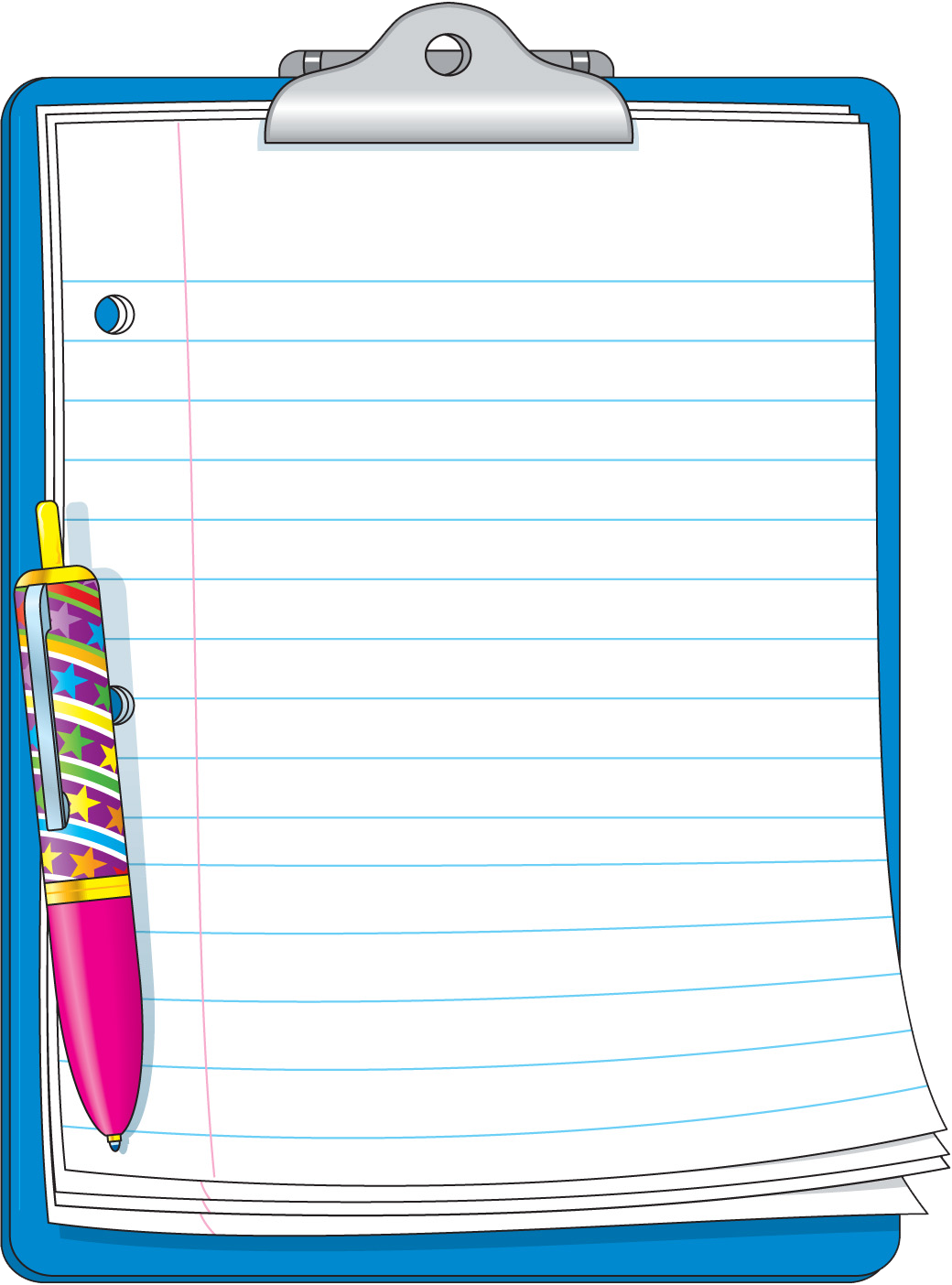 поступающему в школу.1. Своё имя, отчество и фамилию. 2.Свой возраст (желательно дату рождения) .3.Свой домашний адрес. 4.Свой поселок, его главные достопримечательности. 5.Фамилию, имя, отчество родителей, их профессию.6.Времена года 7.Домашних и диких животных  их детёнышей. 8.Транспорт наземный, водный, воздушный. 9.Различать одежду, обувь и головные уборы; зимующих и перелётных птиц; овощи, фрукты и ягоды. 10.Знать и уметь рассказывать русские народные сказки.11.Различать и правильно называть геометрические фигуры: круг, квадрат, прямоугольник, треугольник, овал. 12.Свободно ориентироваться в пространстве и на листе бумаги (правая - левая сторона, верх- низ и т. д.) 13.Уметь полно и последовательно пересказать прослушанный или прочитанный рассказ, составить, придумать рассказ по картинке. 14.Запомнить и назвать 6-10 картинок, слов.15. Хорошо владеть ножницами (резать полоски, квадраты, круги,прямоугольники, треугольники, овалы, вырезать по контуру предмет.) 16.Владеть карандашом: без линейки проводить вертикальныеи горизонтальные линии, рисовать геометрические фигуры, животных, людей, различные предметы с опорой на геометрические формы, аккуратно закрашивать, штриховать карандашом, не выходя за контуры предметов.17.  Свободно считать до 10 и обратно, выполнять счётные операции в пределах 10.18.Уметь внимательно, не отвлекаясь, слушать (20-30  минут) .19.Уметь устанавливать социальные контакты.20.Иметь адекватную самооценку.21.Контролировать свои эмоции.Рекомендации родителям по формированию интеллектуальной готовности:
1. развивайте речь ребенка: читайте книги, обсуждайте прочитанное, учите ребенка задавать вопросы и отвечать на них
2. постоянно разговаривайте с ребенком, отвечайте на его вопросы, следите, чтобы ваша речь была грамотная и выразительная
3. развивайте память и внимание, учите ребенка приемам запоминания (запоминаемый материал разделить на части, проговаривать вслух, повторять на следующий день)
4. учите ребенка наблюдать за окружающим миром, выделять свойства и признаки предметов
5. учите сравнивать и сопоставлять предметы, находить их сходства и различия, узнавать предметы по заданным признакам, классифицировать предметы по группам, анализировать.
6. развивайте мелкую моторику рукРекомендации родителям по формированию мотивационной готовности:
1. Беседуйте с ребенком о школе, рассказывайте о своих школьных годах, любимых учителях, рассматривайте свои школьные фотографии
2. Играйте с ребенком в школу
3. Читайте стихи, рассказы о школе.
4. Проявляйте сами интерес к занятиям, создавайте положительный эмоциональный фон.Рекомендации родителям по формированию эмоционально- волевой готовности:
1.Следите, чтобы ребенок выполнял начатое дело до конца
2.Приучайте ребенка хранить личные вещи в порядке, в определенном месте (организованность)
3.Учите ребенка самостоятельно принимать решения (планируйте проведение выходных дней, дайте самостоятельность при выборе одежд)
4.Играйте с ребенком в игры по правилам, сюжетно-ролевые игры, в которой есть правила и ребенок должен подчинить им свое поведение. Это может быть игра в школу, магазин, больницу, а также - подвижные игры с определенными правилами. 
5.Также развитию произвольности способствуют любые действия по заданному образцу: рисование узоров, конструирование из геометрических фигур, складывание из бумаги.
6.Поддержите ребенка в его желании добиться успеха. В каждой работе обязательно найдите, за что его можно было бы похвалить. Помните, что похвала и эмоциональная поддержка («молодец!», «ты так хорошо справился!») способны заметно повысить интеллектуальные достижения человека. 
7.Научите ребенка правильно реагировать на неудачиРекомендации родителям по формированию личностной готовности ребенка
1.Принимайте ребенка таким какой он есть 
2.Давая негативную оценку действиям ребенка, нельзя говорить: «Ты не умеешь строить, рисовать…». В этих случаях ребенок не может сохранить побуждение к данному виду деятельности, утрачивает уверенность в себе, в своих силах, способностях. 
3.Нельзя позволять, чтобы негативная оценка деятельности ребенка распространялась на его личность, т.е. ребенка не надо критиковать за его поведение. Оценка личности блокирует развитие ребенка и формирует комплекс неполноценности, а, следовательно, и заниженную самооценку и уровень притязаний. 
4.Старайтесь не сравнивать его с другими детьми – только с ним самим.
А сейчас я предлагаю вам провести небольшой эксперимент. Возьмите карандаш и напишите: «Мой ребенок – будущий первоклассник». А теперь переложите карандаш в другую руку и напишите эту фразу еще раз. Как ровно и красиво мы пишем привычной, ведущей рукой, и как трудно и непривычно дается письмо, если мы перекладываем карандаш в другую руку. Так и ваш ребенок. Как весело и легко быть дошкольником, и как непривычно стать школьником. Первоклассником быть трудно, и родителям первоклассника – тоже не просто. И если в течение учебного года вам покажется, что ваше терпение на исходе, вспомните этот эксперимент.Слайд 2Кто такой педагог - психолог? Чем занимается? И самый волнующий вопрос, зачем? Ваши переживания понятны, так как психолог ассоциируются с психиатром, который работает с душевнобольными. На самом же деле педагог-психолог имеет педагогическое образование и работает со здоровыми детьми. Итак, все по - порядку.Слайд 3Основной целью работы психолога в детском саду является: Обеспечение психического здоровья и эмоционального благополучия детей, выявление нарушений развития психических процессов, эмоциональной сферы и особенностей поведения.Слайд 4От сюда вытекают следующие задачи работы педагога-психолога с детьми:- профилактика возникновения проблем развития ребенка;- помощь ребенку в решении актуальных задач развития, обучения и социализации;- развитие психолого-педагогической компетентности детей, родителей, педагогов;Психологическое сопровождение детей дошкольного возраста происходит в процессе различных видов деятельности: игровой, учебной, режимных моментов, а также в процессе психологического обследования ребенка и коррекционных занятий с ним.Слайд 5:Психологическое сопровождение ребенка включает в себя:- психологическую диагностику. Это изучение внимания, памяти, мышления, воображения, наличие различных страхов у детей, тревожности.- Социально-коммуникативные игры. Благодаря этим играм у детей воспитываются и развиваются: чувство сплоченности, умение работать в коллективе, подчинение правилам. - Поддержка детей, которые попали в трудные жизненные обстоятельства (развод родителей, смерть близкого человека).- Поддержка детей, которые нуждаются в повышенном внимании. К ним относятся: гиперактивные, конфликтные, стеснительные, агрессивные, замкнутые и тревожные дети. Самое главное это своевременное выявление таких детей, выяснения причин подобного проявления. И исходя из причин, помогать детям адаптироваться в обществе. Быть уверенным в своих силах.Большое внимание в работе психолога уделяется подготовке ребенка к обучению в школе.Участие ребенка в развивающих занятиях. На любом коррекционно-развивающем занятии обязательно присутствуют упражнения, игры или мини-этюды, подготавливающие ребенка к обучению в школе. Такие занятия у нас проходят 2 раза в неделю, по подгруппам.Все занятия проводятся в игровой форме, в работе я использует психомоторные, сенсорные, речедвигательные игры, упражнения на коррекцию эмоционального состояния и позновательного развития, психогимнастические этюды, и другие методы психологической помощи, способствующие гармоничному развитию вашего ребёнка.- Консультирование родителей (по желанию). Которое включает в себя индивидуальные и плановые консультации с родителями воспитанников. В ходе которых вы можете получить возможность объективно оценить развитие и поведение своего ребенка, понять, что является нормой для этого возраста, а что может говорить об отклонении, получить советы по воспитанию и развитию детей. И именно сейчас я провожу диагностику готовности ваших детей к школе. О результатах которых вы можете узнать подходя индивидуально ко мне и я конкретно расскажу что у ваших детей развито лучше, а над чем необходимо поработать. Обращайтесь, мы всегда рады помочь. Дни консультации вторник, пятница с 16:30-17:30.Слайд 6:Таким образом можно сказать что, вся деятельность психолога направлена на физическое и психическое развитие детей, на оказание помощи Вам в общении с ребенком, раскрытие новых граней его характера. Помощи ребенку в приобретении таких качеств как уверенность, общительность и жизнерадостность, что поспособствует его подготовить к обучению в школе.А теперь я расскажу вам о готовности готовность детей к школе.